Rešitve prejšnje ure:1. Nogometno igrišče je dolgo 100 m in široko 70 m. Izračunaj diagonalo tega igrišča na meter natančno. 2. Izračunaj širino b danega pravokotnika.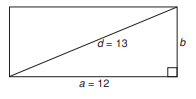 Odslej bo vse, kar naj bi bilo zapisano v tvojem zvezku, v okvirčku.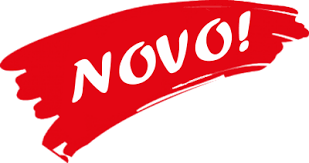 UPORABA PITAGOROVEGA IZREKA V ENAKOKRAKEM TRIKOTNIKUCilj današnje ure je, da učenec/učenka:pozna in uporablja pojme: pravokotni trikotnik, kateta, hipotenuza,uporablja Pitagorov izrek v enakokrakem trikotniku.Ponovitev: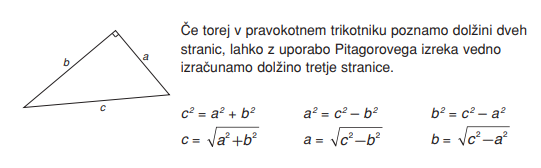 Oglej si posnetek https://www.youtube.com/watch?time_continue=14&v=_j97DyiEhtE ter si naredi zapiske v zvezek.Zapis v zvezek.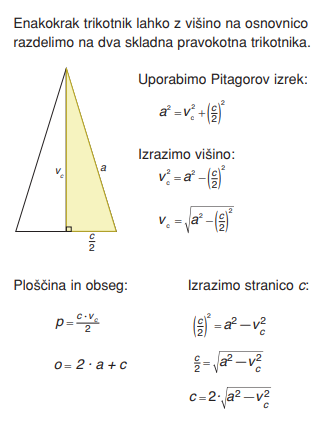 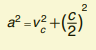 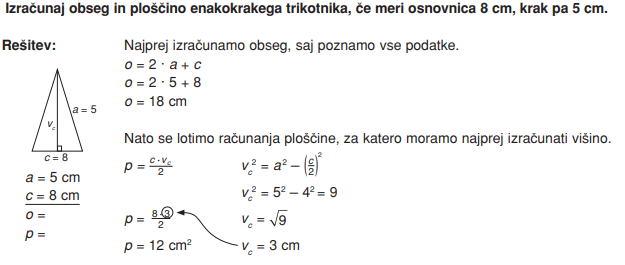 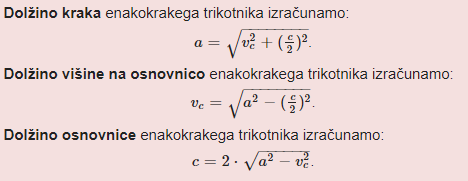 